“Foundations of the New Testament” Course @ HITHA with Mrs. Santhi Mondithoka, M. A (Bible Exposition) and M. Phil., & Mr. Rishi Paul, M. Th. (NT)Days & Timings: Tuesdays & Thursdays- 7:00-9:00 pm. This is a 3 credit hour course and you will learn about the NT background, inter-testamental period, different kinds of NT writings – gospels, epistles, etc., and gain an overview of the NT and detailed knowledge about each book of the New Testament.We pray that YOU will not miss this Great Opportunity to Study/Learn and Equip Yourself for Works of Service (Eph. 4: 11-13) and to become a greater blessing to others – both in the Church and in the World/Workplace. DO NOT MISS THIS GOLDEN OPPORTUNITY!!! Inform Others Please.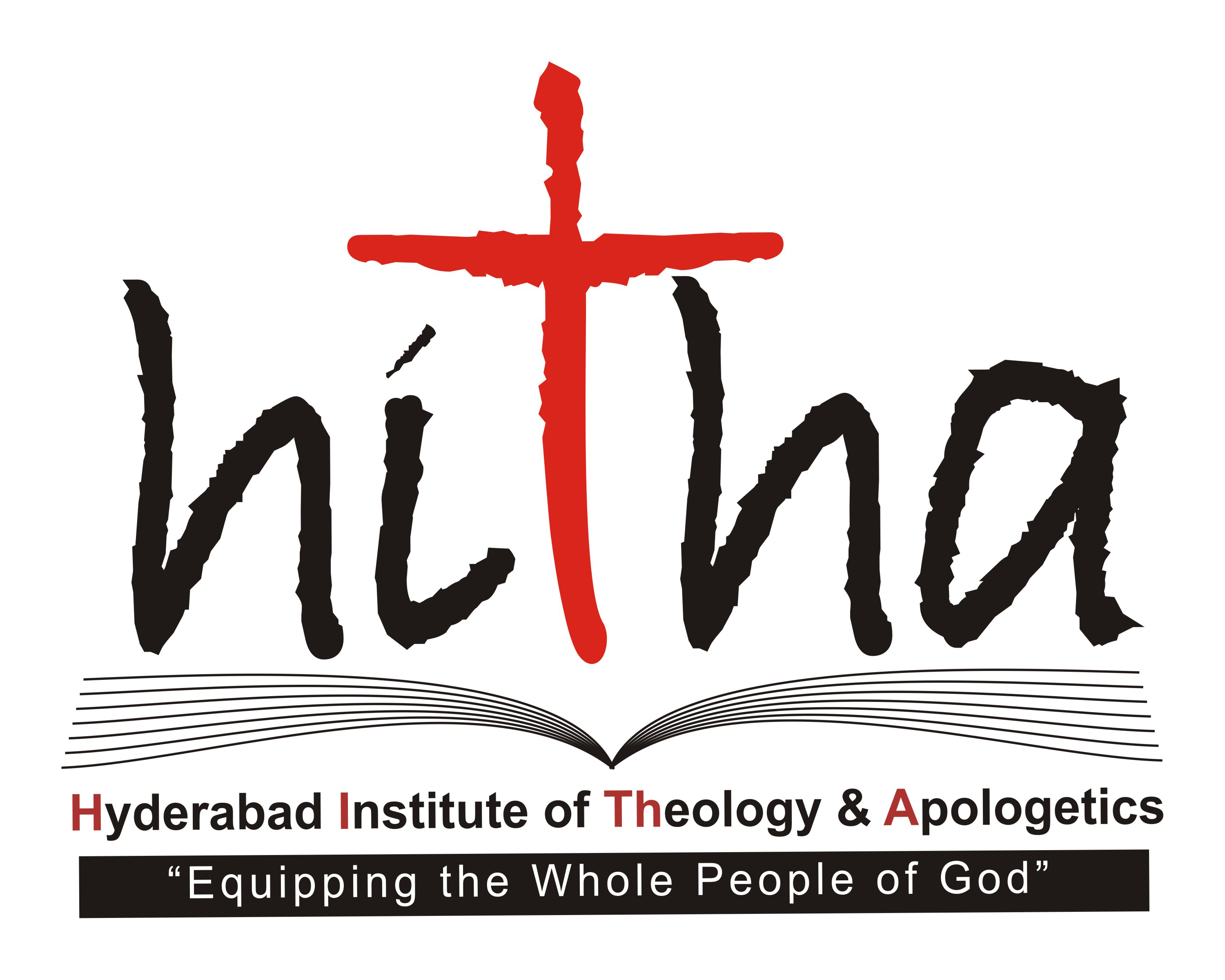 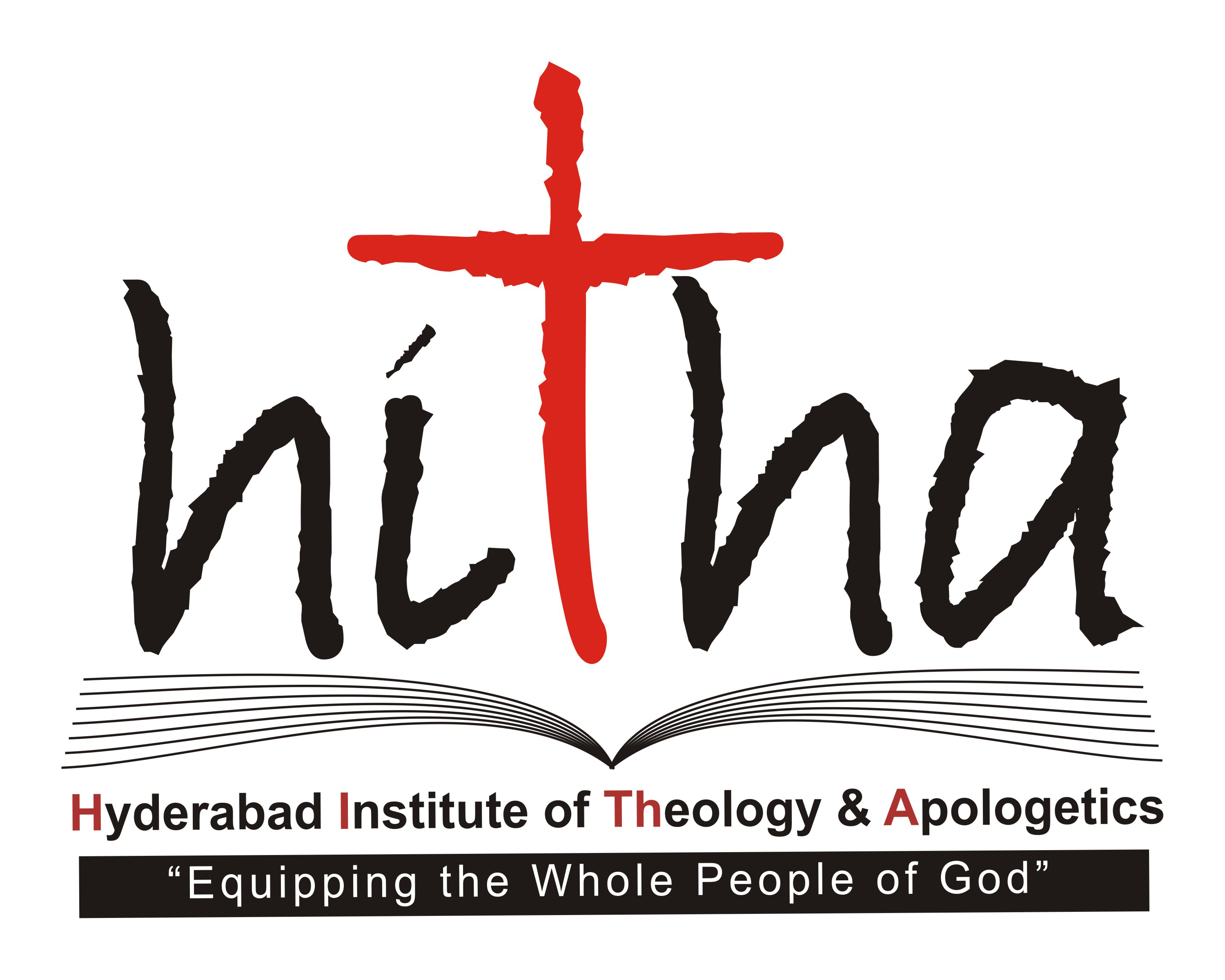 Venue: Flat No. 501, Surabhi Sapphire,H. No. 1-7-9/A, Opposite Telephone Exchange,Golkonda X-Roads, Musheerabad,H Y D E R A B A D - 500 020Directions: While coming from Secunderabad, it is the third building on the left after the X-Roads and it is just 200-300 yards from the Golkonda X-Roads.